نکات تکمیلی:بعد از مطالعه فرم به صورت دقیق، پاسخ ها رو به ترتیب در محل مشخص شده تایپ کنید.هرچقدر شما بیشتر توضیح دهید ما بهتر خواهیم توانست لوگوی مد نظر شما را طراحی کنیم.دقت کنید که اطلاعات را دقیق و درست وارد کنید چون ما هیچ اطلاعی نسبت به شما و کسب و کار شما نداریم، پس تنها چیزی که میتواند ذهنیت ما را درمورد کسب و کار شما واضح تر کند همین فرم و توضیحات شما برای هر سوال است!  پس در پُر کردن توضیحات خواسته شده نهایت دقت را به خرج دهید چون فرم یک بار از شما گرفته خواهد شد و تمامی مواردی که فقط در همین فرم نوشته شده باشد در لوگو نهایی لحاظ خواهد شد.از زمانی که شما ثبت سفارش کرده اید، تا 48ساعت فرصت دارید تا این فرم را از طریق تیکت پشتیبانی برای ما ارسال کنید درغیر این صورت سفارش شما به تاخیر خواهد افتاد پس حتماً به این مورد توجه ویژه داشته باشید.استارت طراحی لوگو توسط طراحان ما بلافاصله بعد از ارسال فایل بریف (همین فایل) خواهد بود و امکان ویرایش این فایل دیگر وجود نخواهد داشت.مدت زمانی که طول می کشد تا لوگوی شما آماده شود بین 12 تا 20 روز کاری خواهد بود و درصورتی که زودتر از تایم مشخص شده لوگوی شما آماده و نهایی شد از طریق تیکت به اطلاع شما خواهد رسید و فایل های نهایی خدمت شما فرستاده خواهد شد پس حتماً هر چند روز یکبار به حساب کاربری خود سر بزنید تا از تیکت های جدید مطلع بشید.برای لوگوی شما نهایت دقت و حوصله گذاشته خواهد شد و شما در فایل نهایی 1 اتود لوگو دریافت خواهید کرد با تمامی مشخصات گفته شده توسط شما در بریف (همین فایل) + فایل لوگو PNG در رنگ های سفید و مشکی (برای استفاده در محل های مختلف) + فایل لوگو با رنگ اصلی در فرمت های JPG ، PNG و SVG + 5 عدد موکاپ تبلیغاتی هدیه با کیفیت بالارد اتود لوگو امکان پذیر نخواهد بود چون زمان و زحمت بسیار زیادی طراحان ما برای لوگوی شما کشیده اند پس عرفاً و شرعاً کار درستی نیست.ویرایش جزئی فایل نهایی پروژه امکان پذیر است (ولی تغییر لوگوی نهایی غیر ممکن است به دلایلی که ذکر شد) .ویرایش جزئی شامل : تغییر رنگ، تغییر متن بالا یا پایین لوگو، حذف متن یا شعار لوگو، تغییر سایز لوگو یا برخی از المان های کلی، خروجی با فرمت متفاوت و بصورت کلی هرگونه ویرایش جزئی که منجر به تغییر کل لوگو و یا بخش قابل توجه و زمان بری از لوگو نباشد.ویرایش کلی لوگو (تعویض لوگو یا سبک لوگو) برای مشتریان قبلی با قیمت پایین تر انجام خواهد شد (در صفحه ثبت سفارش گزینه مربوطه وجود دارد) .درصورتی که فرم را ناقص پر کرده باشید ما با همان اطلاعات لوگوی درخواستی را طراحی خواهیم کرد و مسئولیت آن تماماً برعهده شما خواهد بود.حتماً اگر لوگویی مشابه، مد نظرتان دارید برای ما بلافاصله بعد از ارسال فایل بریف (همین فایل) ارسال کنید تا بهترین نتیجه در لوگوی نهایی و طرح مورد نظر شما حاصل شود.در فیلد شماره 5، فقط باید یک نسخه را انتخاب بفرمایید (برای مثال: لوگوی لاتین) و اگر هر دو مورد را به اشتباه نوشته باشید باتوجه به اینکه ویرایش فایل بریف وجود ندارد، مورد اول انتخاب خواهد شد (برای مثال: لوگوی فارسی و لاتین => ما مورد اول یعنی لوگوی فارسی را برای شما طراحی خواهیم کرد)دلیل اینکه فقط یک نسخه از لوگو برای شما طراحی می شود این است که هر نسخه از لوگو نیازمند چندین ساعت تمرکز، اتود، ایده یابی، طراحی و پیاده سازی در نرم افزار های مربوطه را دارد و عملاً آماده سازی هم زمان دو پروژه در کنار هم کار سخت و غیر ممکنی میشود و تایم و زحمت دو برابر نیاز دارد. بنابر این اگر نیاز به دو نسخه فارسی و لاتین از لوگوی درخواستی دارید باید از صفحه ثبت سفارش طراحی لوگو مجدداً ثبت سفارش انجام دهید تا یک پروژه جداگانه برای شما ایجاد شود.تبصره: درصورتی که نسخه اول (برای مثال : نسخه لاتین) برای شما طراحی شد و برای شما فرستاده شد و تصمیم گرفتید که نسخه فارسی هم ثبت سفارش کنید، مجدداً باید بریف طراحی لوگو (همین فایل) را برای نسخه فارسی تکمیل کنید و برای ما ارسال کنید.در تیکت پشتیبانی تمام سعی و تلاش ما این است که با احترام بهترین خدمات، راهنمایی های لازم را با شما داشته باشیم و در دنیای تجارت الکترونیک، احترام متقابل در تعاملات حرف اول را می زند... ، از شما بابت احترام متقابلی که داخل پیام هایتان دارید پیشاپیش قدردانی می کنیم 😊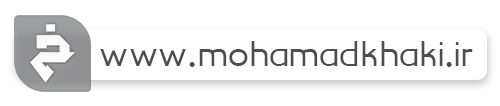 1نام برند و شعار برند     (نام برند هم به فارسی نوشته شود هم لاتین)2دامنه و زمینه فعالیت شما      (داخلی ، بین المللی)  (توضیح بدهید)3در آینده لوگو قرار است چه جاهایی استفاده شود؟     (توضیح بدهید)4چه سبک لوگو سفارش دادید؟     (لوگو تایپ ، لوگو تصویری ، لوگو ترکیبی" تصویری + تایپی" )5نسخه فارسی یا لاتین؟     (بدلیل اینکه کل فرآیند، اطلاعات و نماد ها تغییر می کند، فقط یک نسخه طراحی می شود و برای نسخه دیگر باید سفارش لوگوی جدید داده شود)فقط در صورتی که برای برندتون لوگو تایپ سفارش دادید این قسمت رو تکمیل کنید:   (یک فیلد پر شود، فارسی یا لاتین)فقط در صورتی که برای برندتون لوگو تایپ سفارش دادید این قسمت رو تکمیل کنید:   (یک فیلد پر شود، فارسی یا لاتین)آیا برای لوگوتایپ فارسی نماد خاصی مد نظر دارید؟    آیا برای لوگوتایپ لاتین نماد خاصی مد نظر دارید؟    6رنگ های سازمانی شما    (درصورت نداشتن، رنگ /رنگ های سازمانی مورد نظرتون رو بفرمایید)  ( به همراه کد رنگ درصورت موجود)7چه نمادی برای لوگو شما طراحی شود؟      (پیام و ویژگی اصلی لوگوی شما، برای مثال: اعتبار، تخصص، احترام به مشتری و...)8نماد بیانگر چه خصوصیاتی باشد؟       (انتظار شما از لوگویتان)  (توضیح بدهید)9حتماً داخل تیکت پشتیبانی نمونه کار ارسال کنید تا هم سلیقه شما رو متوجه بشیم و هم سبک کار کاملا مشخص شود (ضروری)10هر توضیح اضافه که به فهم بیشتر ما درمورد لوگوی درخواستی شما کمک می کند در این قسمت واضح بفرمایید: